Maštale z pískovceСкали з пісковцяCílem pracovního listu je uvědomění si rozdílu mezi labyrintem a bludištěm.Метою робочого листа є усвідомлення різниці між лабіринтами.  Maštale z pískovceСкали з пісковця________________________________________________________Ve videu se mluví o Maštalích jako o labyrintu a bludišti. Rozdíl mezi labyrintem a bludištěm se uvádí v jejich cestách.У відео говориться про Скали як про 2 види лабіринту. Різниця між цими лабіринтами є у їхніх шляхах.Labyrint je tvořen jednou cestou, která je všelijak pokroucená.Один вид лабіринту складається з одної звивистої дороги.Bludiště tvoří mnoho různě propojených cest, které se kříží. V bludišti jsou některé cesty slepé.Другий вид лабіринту складається з багатьох сполучень шляхів, які переплітаються. У цьому виді лабіринту деякі дороги є сліпі.Prohlédni si fotografii, rozhodni a zdůvodni, jestli jsou Maštale labyrint nebo bludiště.Подивись на фотографії, виріши та докажи, чи Скали є першим або другим видом лабіринту. 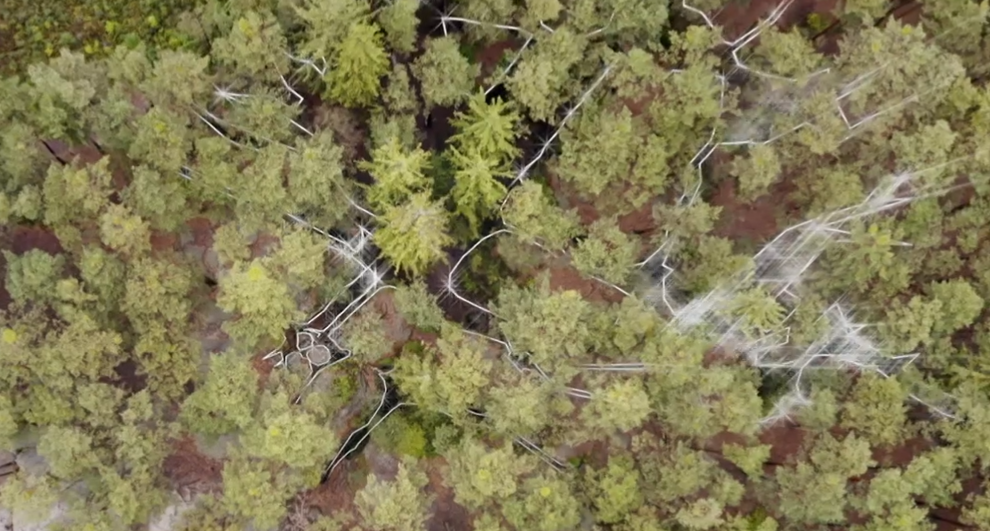 ……………………………………………………………………………………………………………………………………………………………………………………………………………………………………………………………………………………………………………………………………………………………………………………Projdi si na obrázcích labyrint i bludiště a správně je pojmenuj:Пройди на картинках перший і другий види лабіринту та правильно їх назви: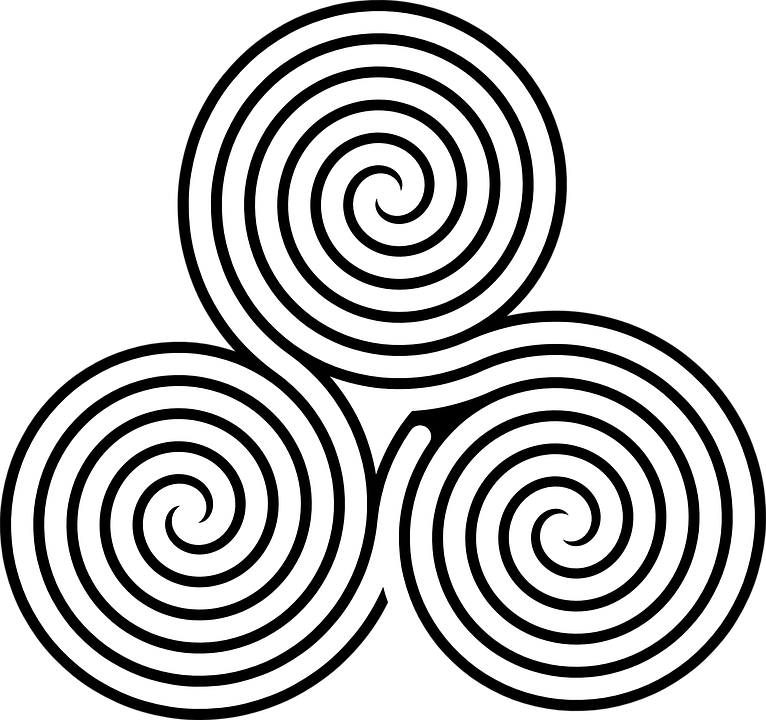 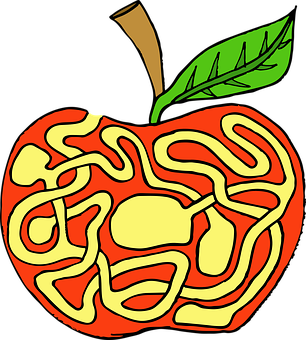 Namaluj pro kamaráda na toto místo labyrint nebo bludiště.Намалюй другові на цьому місці перший або другий вид лабіринту.Co jsem se touto aktivitou naučil/a:Що я навчився/лась з цього завдання:………………………………………………………………………………………………………………………………………………………………………………………………………………………………………………………………………………………………………………………………………………………………………https://pixabay.com/cs/images/search/labyrint/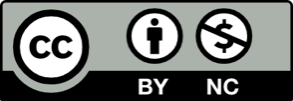 